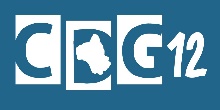 SAISINE DE LA COMMISSION CONSULTATIVE PARITAIREREFUS DE REALISATION D’UN SERVICE A TEMPS PARTIELRéférences juridiques :Article 20 du décret n°2016-1858 du 23 décembre 2016Collectivité : ……………………………………………………………………………………….Courriel : ……………………………………………………………………………………………Téléphone : ……………………………………Situation administrative de l’agent contractuel saisissant l’instance :Nom et Prénom : ……………………………………Catégorie : ………… Grade : ………………………………  Echelon : …………………………..Fonctions exercées : ………………………………………………………………………………...Coordonnées téléphoniques + mail : ………………………………………………………………..Type du contrat de travail : Contrat de travail à durée indéterminée (CDI), depuis …../…../………. Contrat de travail à durée déterminée (CDD), depuis …../…../……….Ancienneté dans la collectivité : ………………………………………………………………………………..Motif du recrutement/ article du contrat de travail : …………………………………………………………………………………………………………Date du début …../…../……….  Date de fin …../…../……….PIÈCES A JOINDRE : Courrier de l’autorité territoriale expliquant les raisons pour lesquelles elle souhaite opposer un refus à la demande de temps partiel de l’agent, Courrier de saisine de l’agent.NOM - DATE ET SIGNATURE DE L’AGENTRappel : les dossiers de saisine de la CCP doivent parvenir au CDG 2 semaines avant la séance. Ils peuvent être envoyés par mail : romain.bouat@cdg-12.fr		CDG12 - Maj 13/01/2023